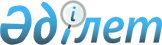 О проведении очередного призыва граждан на срочную воинскую службу в апреле-июне и октябре-декабре 2010 года на территории города Курчатова
					
			Утративший силу
			
			
		
					Постановление акимата города Курчатова Восточно-Казахстанской области от 20 апреля 2010 года N 330. Зарегистрировано Управлением юстиции города Курчатова Департамента юстиции Восточно-Казахстанской области 11 мая 2010 года за N 5-3-90. Утратило силу постановлением акимата города Курчатова от 31 марта 2011 года N 627

      Сноска. Утратило силу постановлением акимата города Курчатова от 31.03.2011 N 627 (вводится в действие по истечении десяти календарных дней после дня его первого официального опубликования).

      

      В соответствии с пунктом 3 статьи 19 Закона Республики Казахстан от 08 июля 2005 года № 74 «О воинской обязанности и воинской службе», подпунктом 8) пункта 1 статьи 31 Закона Республики Казахстан от 23 января 2001 года № 148 «О местном государственном управлении и самоуправлении в Республике Казахстан», Указом Президента Республики Казахстан от 29 марта 2010 года № 960 «Об увольнении в запас военнослужащих срочной воинской службы, выслуживших установленный срок воинской службы, и очередном призыве граждан Республики Казахстан на срочную воинскую службу в апреле-июне и октябре-декабре 2010 года», постановлением Правительства Республики Казахстан от 15 апреля 2010 года № 313 «О реализации Указа Президента Республики Казахстан от 29 марта 2010 года № 960 «Об увольнении в запас военнослужащих срочной воинской службы, выслуживших установленный срок воинской службы, и очередном призыве граждан Республики Казахстан на срочную воинскую службу в апреле-июне и октябре-декабре 2010 года», в целях обеспечения своевременного и качественного призыва граждан на срочную воинскую службу весной и осенью 2010 года акимат города Курчатова ПОСТАНОВЛЯЕТ:



      1. Провести призыв на срочную воинскую службу в апреле-июне и октябре-декабре 2010 года граждан мужского пола в возрасте от восемнадцати до двадцати семи лет, не имеющих права на отсрочку или освобождение от призыва, а также граждан, отчисленных из учебных заведений, не достигших двадцати семи лет и не выслуживших установленные сроки воинской службы по призыву.



      2. Образовать призывную комиссию (приложение 1).



      3. Утвердить график проведения призыва на срочную воинскую службу граждан мужского пола в возрасте от восемнадцати до двадцати семи лет, не имеющих права на отсрочку или освобождение от призыва, а также граждан, отчисленных из учебных заведений, не достигших двадцати семи лет и не выслуживших установленные сроки воинской службы по призыву (приложение 2).



      4. Рекомендовать начальнику по делам обороны города Курчатова (Балтеков К. С., по согласованию):

      1) подготовить к работе призывной пункт;

      2) провести инструктивно-методические занятия с врачами специалистами и администрацией призывного пункта;

      3) подготовить необходимую документацию к проведению призыва.



      5. Рекомендовать главному врачу государственного коммунального казенного предприятия «Городская больница города Курчатова» (Султанов А. Д., по согласованию):

      1) организовать лабораторное исследование анализов, флюорографическое обследование органов грудной клетки призывников;

      2) обеспечить необходимым количеством мест в лечебном учреждении для медицинского обследования призывников;

      3) выделить отделу по делам обороны города необходимое количество врачей и среднего медицинского персонала для медицинского освидетельствования призывников;

      4) взять на контроль своевременность и качество медицинского обследования, лечения призывников.



      6. Рекомендовать врачу – члену призывной комиссии (Сейткалиева М. Т., по согласованию):

      1) организовать работу медицинского персонала и медицинское освидетельствование призывников в соответствии с действующим законодательством Республики Казахстан;

      2) обеспечить консультации врачей, обмен мнениями.



      7. Рекомендовать начальнику городского отдела полиции (Тюлежанов Ж. Е., по согласованию):

      1) на период работы призывной комиссии и отправки призывников в войска, обеспечить поддержание общественного правопорядка на призывном пункте;

      2) по уведомлению отдела по делам обороны города содействовать в розыске и доставке в отдел обороны граждан, уклоняющихся от призыва на срочную воинскую службу.



      8. Рекомендовать руководителям предприятий и организаций города провести торжественные проводы граждан, призванных в ряды Вооруженных Сил Республики Казахстан.



      9. Отделу финансов города (Уагизов А. У.) произвести финансирование призыва в пределах средств, определенных бюджетом города на 2010 год.



      10. Признать утратившим силу постановление акимата от 15 апреля 2009 года № 667 «О проведении призыва граждан на срочную воинскую службу весной и осенью 2009 года на территории города Курчатова» (зарегистрировано в Реестре государственной регистрации нормативных правовых актов за № 5-3-71 от 28 апреля 2009 года, опубликовано в газетах «Дидар» от 12 мая 2009 года № 67, «Рудный Алтай» от 08 мая 2009 года № 67-68) 



      11. Контроль за исполнением настоящего постановления возложить на заместителя акима города Курчатов Старенкову Е. В.



      12. Настоящее постановление вводится в действие по истечении десяти календарных дней после дня его первого официального опубликования.

      

      Аким города Курчатова                                А. ГЕНРИХ

      

      СОГЛАСОВАНО:

      

      Начальник отдела по делам

      обороны города Курчатова                           К. БАЛТЕКОВ

      

      Начальник отдела полиции

      города Курчатова                                  Ж. ТЮЛЕЖАНОВ

      

      Главный врач государственного

      коммунального казенного предприятия

      «Городская больница города Курчатова»              А. СУЛТАНОВ

      Приложение 1 к постановлению

      акимата города Курчатова

      от 20 апреля 2010 года № 330       Состав призывной комиссии для проведения призыва на

      срочную воинскую службу граждан мужского пола в возрасте

      от восемнадцати до двадцати семи лет, не имеющих права

      на отсрочку или освобождение от призыва, а также

      граждан, отчисленных из учебных заведений, не достигших

      двадцати семи лет и не выслуживших установленные сроки

      воинской службы по призыву

Утвержден постановлением

      акимата города Курчатова

      от 20 апреля 2010 года № 330      Приложение 2 к постановлению

      акимата города Курчатова

      от 20 апреля 2010 года № 330       График проведения призыва на срочную воинскую службу

      граждан мужского пола в возрасте от восемнадцати до

       двадцати семи лет, не имеющих права на отсрочку или

      освобождение от призыва, а также граждан, отчисленных

      из учебных заведений, не достигших двадцати семи лет и

      не выслуживших установленные сроки воинской службы

      по призыву
					© 2012. РГП на ПХВ «Институт законодательства и правовой информации Республики Казахстан» Министерства юстиции Республики Казахстан
				Председатель комиссии: Балтеков Канихан Сайлауович, начальник отдела по делам обороны города Курчатова (по согласованию)Заместитель председателя:Старенкова Елена Васильевна, заместитель акима города КурчатоваЧлены комиссии:Ташимбетов Жусип Меирбекович, заместитель начальника отдела полиции (по согласованию)Сейткалиева Мейрамгуль Темирхановна, подростковый врач государственного коммунального казенного предприятия «Городская больница города Курчатова» (по согласованию)Секретарь комиссии:Маралова Карлыгаш Амангельдиновна, медицинская сестра государственного коммунального казенного предприятия «Городская больница города Курчатова» (по согласованию)№ п/пКатегория

призывниковВсегоКоличество призывниковКоличество призывников№ п/пКатегория

призывниковВсегоВесна

(апрель-июнь)Осень

(октябрь-декабрь)1Работающие5530252Неработающие4520253Всего:100
50
50
